AAN DE GEKKE MAONDAAG OPTOCHT DEELNEMERS		            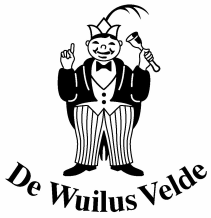 HIER VOLGEN ENKELE BELANGRIJKE PUNTEN DIE U MOET WETEN ALS OPTOCHTDEELNEMER BIJ DE WUILUS VELDEN1.MATERIALEN:DEZE WORDEN ZOVEEL MOGELIJK BIJ (EIGEN) LEVERANCIERS INGEKOCHT EN BETAALD.(FACTUREN BEWAREN) WIJ ZIJN TOT DEZE MANIER VAN INKOPEN OVERGEGAAN OM VOOR BEIDE PARTIJEN DE KOSTEN EEN BEETJE TE DRUKKEN EN WIJ ZO BETERE AFSPRAKEN KUNNEN MAKEN MET DE LEVERANCIERS.HET ADRES VOOR:HOUT – PLAAT - EN BEVESTIGINGSMATERIAAL = HUBO VELDENLET WEL: WORDT DIRECT VERREKENDVERF EN BENODIGHEDEN = WUILUSLOODS2. ONKOSTENVERGOEDINGEN:GROEPEN: 70% VAN DE FACTUREN* MET EEN MAX. VAN € 120, -WAGENS: 70% VAN DE FACTUREN* MET EEN MAX. VAN € 250, -* HIERBIJ MERKEN WIJ OP, DAT EERST DE HUUR CQ VERKOOPOPBRENGSTEN VAN DE FACTUREN AFGETROKKEN DIENEN TE WORDEN.STOF, MASKERS EN ANDERE LICHAAMSVERSIERINGEN WORDEN NIET VERGOED.3. WAT BEOORDEELT DE JURY:A. UITVOERING EN VERZORGING GEHEELB. ACTUALITEIT, HET DORPSGEBEUREN TELT HIERBIJ ZWAARDER DAN ALGEMENE ONDERWERPENC. ORIGINALITEITD. PRESENTATIE VAN HET GEHEEL (KLEDING, KLEUREN, DRANKMISBRUIK)4. OPTOCHTDEELNEMERS:ELKE DEELNEMER DIENT HET OPTOCHTFORMULIER VOLLEDIG INGEVULD IN TE LEVEREN BIJ EEN DER ZITTINGEN VAN DE OPTOCHTCOMMISSIE VOORDAT HIJ/ZIJ AAN DE UITVOERING VAN ZIJN IDEE BEGINT.5. NUMMERBORDJES IEDERE DEELNEMER WORDT VERZOCHT OM DE UITGEREIKTE NUMMERS ZO TE BEVESTIGEN ZODAT DEZE DIRECT NA AFLOOP VAN DE OPTOCHT VERWIJDERD KUNNEN WORDEN (S.V.P. MET SPAANPLAAT – OF – STERSCHROEVEN BEVESTIGEN)HET NUMMERBORD AAN DE RECHTER VOORZIJDE BEVESTIGEN.DIRECT NA AFLOOP INLEVEREN BIJ DE CEREMONIEMEESTER OP DE KOETS.PS. BORDJES DIENEN VRIJDAG VOOR DE GEKKE MAONDAAG AFGEHAALD TE WORDEN IN DE WUILUSLOODS AAN DE MOLENDIJK TUSSEN 19.00 EN 20.00 UUR.GELUIDSINSTALLATIES DIE DOOR DE WUILUS WORDEN VERSTREKT KUNNEN OP VRIJDAG VOOR DE GEKKE MAONDAAG AFGEHAALD WORDEN IN DE WUILUSLOODS, PER INSTALLATIE ZAL ER €10,00 BORG BETAALD DIENEN TE WORDEN.PS. GELUIDSINSTALLATIES VAN DE WUILUS DIENEN OP BROKKE DINSDAG TUSSEN 11.00 EN 12.00 UUR TERUG GEBRACHT TE WORDEN BIJ DE WUILUSLOODS, NA 12:00 WORDT ER GEEN BORG MEER TERUGGEGEVEN.6. AANWIJZINGEN VOOR DE DEELNEMERS AAN DE OPTOCHTOM PRECIES 13.49 UUR VERTREKT DE OPTOCHT.WIJ VEZOEKEN U GEDURENDE DE OPTOCHT VOLDOENDE AFSTAND TE HOUDEN VAN DE GROEP/WAGEN VOOR U, ZODAT U ZELF GEZIEN WORDT, ZONDER ECHTER “ GATEN” TE LATEN ONTSTAAN.OOK ZAL DE OPTOCHT WEER GEFILMD WORDEN DOOR OMROEP VENLO, LAAT JE ZEKER IN DIT GEBIED VAN JE BESTE KANT ZIEN  EN NEEM VOOR DE CAMERA’S EVEN DE TIJD.MAAR VOORKOM TIJDENS DE GEHELE OPTOCHT ONNODIG OPONTHOUD!VOLG ALTIJD DE AANWIJZINGEN VAN DE OPTOCHTCOMMISSARISSEN OP.GEBRUIKERS VAN GELUIDSINSTALLATIES WORDEN VERZOCHT REKENING TE HOUDEN MET DE MUZIEK VAN DE DEELNEMENDE KAPELLEN.IN EEN VLAK VAN HOOGUIT 1.11 X 1.11 MTR  BEDANKEN IN TEKST, GEEN RECLAME BORD.7. AANSPRAKELIJKHEID, KEN DE RISICO’SPERSONEN EN VRACHTAUTO’S DIENT MEN VOOR DE BETREFFENDE DAG(EN) ZELF TE VERZEKERENOPTOCHTDEELNEMERS DIENEN ZELF EEN AANSPRAKELIJKHEIDSVERZEKERING IN PARTICULIERE HOEDANIGHEID TE BEZITTENEEN LANDBOUWTREKKER MOET NET ALS EEN AUTO ALTIJD VERZEKERD ZIJN TEGEN WETTELIJKE AANSPRAKELIJKHEID. IN DE POLISSEN IS MEESTAL BEPAALD DAT DE VERZEKERINGSDEKKING GELDT BIJ GEBRUIK VAN DE TREKKER VOOR NORMALE AGRARISCHE WERKZAAMHEDEN EN EVENTUEEL AGRARISCH LOONWERK. DAARNAAST KAN IN DE POLSIVOORWAARDEN VASTGELEGD ZIJN DAT ER BOVENDIEN DEKKING IS WANNEER DE TREKKER MEERIJDT IN EEN CARNAVALSOPTOCHT OF BLOEMENCORSO. VEEL MAATSCHAPPIJEN KENNEN DEZE UITBREIDING VAN DE DEKKING ECHTER NIET EN IN DAT GEVAL IS ER DUS GEEN DEKKING WANNEER DE TREKKER WORDT INGEZET BIJ B.V. EEN CARNAVALSOPTOCHT.DE TREKKER WORDT OP DAT MOMENT GEBRUIKT VOOR NIET IN DE POLIS GENOEMDE ACTIVITEITEN EN DE MAATSCHAPPIJ MAG BIJ EEN EVENTUELE SCHADE, DIE ZIJ VOLGENS DE WET VERPLICHT IS TE BETALEN, VERHAAL GAAN UITOEFENEN OP DE EIGENAAR. WANNEER IN DAT GEVAL OOK HET CASCO VERZEKERD IS BEHOEFT DE MAATSCHAPPIJ DE SCHADE AAN DE TREKKER ZELF NIET TE VERGOEDEN.OOK VOOR DIE GEVALLEN IS HET DRINGENDE ADVIES DEZE VOORAF TE MELDEN BIJ DE VERZEKERINGSADVISEUR OF MAATSCHAPPIJ.ALCOHOL GBERUIK OP EIGEN RISICO EN VERANTWOORDING.8. NORMEN EN WAARDENBELEDIGENDE, ZEDENKWETSENDE EN AANSTOOTGEVENDE CREATIES WORDEN ONVOORWAARDELIJK UIT DE OPTOCHT GEWEERD DAN WEL VERWIJDERD VOLGENS DE REGELS VAN DE WETGEVING.HIERBIJ MAKEN WIJ U EROP ATTENT DAT:DEELNAME AAN DE OPTOCHT GEHEEL OP EIGEN RISICO GEBEURT.DE WUILUS VOOR GEEN ENKELE SCHADE AAN LIJF OF GOED AANSPRAKELIJK GESTELD KAN WORDEN.IEDEREEN IS ZELF VERANTWOORDELIJK EN GAAT AKKOORD MET DE VOORWAARDE DIE VERMELD STAAN IN HET REGLEMENT.WIJ WENSEN U VEEL PLEZIER IN ONZE TRADITIONELE GEKKE MAONDAAG OPTOCHT.DE OPTOCHTCOMMISSIE BESTAANDE UIT:JAN AERDTS 			(CONTACT PERSOON ALGEMEEN - 06 53 95 43 88)ROB HELDENS			(CONTACT PERSOON GELUID – 06 48 79 22 09)						DAAN JACOBS								MAARTEN JANSENFRED GERAEDTSNICO STALSSANDER LOMMEN	 